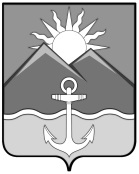 АДМИНИСТРАЦИЯ ХАСАНСКОГО МУНИЦИПАЛЬНОГО ОКРУГАПРИМОРСКОГО КРАЯРАСПОРЯЖЕНИЕпгт Славянка  11.09.2023                                                                                                      	№   422-ра О внесении изменений в распоряжение администрации Хасанского муниципального округа Приморского края от 26.12.2022  года № 01-ра «Об  утверждении  Положения об оплате труда работников, замещающих должности, не отнесенные к должностям муниципальной службы, и осуществляющих техническое обеспечение деятельности администрации Хасанского муниципального округа» В соответствии с Нормативным правовым актом Думы Хасанского муниципального округа от 31.08.023 года № 68-НПА « О внесении изменений в Нормативный правовой акт «О бюджете Хасанского муниципального округа на 2023 год и плановый период 2024 и 2025 годов», руководствуясь Уставом Хасанского муниципального округа 1. Внести в распоряжение администрации Хасанского муниципального округа от 26.12.2022 № 01-ра «Об утверждении Положения об оплате труда работников, замещающих должности, не отнесенные к должностям муниципальной службы, и осуществляющих техническое обеспечение деятельности администрации Хасанского муниципального округа» изменение, изложив в новой редакции Приложение № 1 к Положению об оплате труда работников, замещающих должности, не отнесенные к должностям муниципальной службы, и осуществляющих техническое обеспечение деятельности администрации Хасанского муниципального округа, утвержденное распоряжением, согласно приложению к настоящему распоряжению.2. Отделу информационной политики, информатизации и информационной безопасности администрации Хасанского муниципального округа (М.А. Захаренко) опубликовать настоящее постановление в Бюллетене муниципальных правовых актов Хасанского муниципального округа и разместить на официальном сайте администрации Хасанского муниципального округа в информационно-телекоммуникационной сети «Интернет».3. Настоящее распоряжение вступает в силу после официального опубликования и распространяет свое действие на правоотношения, возникшие с 1 октября 2023 года.Глава Хасанскогомуниципального округа                                                                                         И.В. Степанов Приложение к распоряжению администрацииХасанского муниципального округа11.09.2023  № 422 - ра «Приложение № 1 к Положению о размерах и условиях оплаты труда работников, замещающих должности, не отнесенные к должностям муниципальной службы, и осуществляющих техническое обеспечение деятельности администрации Хасанского муниципального округаРазмеры должностных окладов работников, замещающих должности, не отнесенные к должностям муниципальной службы, и осуществляющих техническое обеспечение деятельности администрации Хасанского муниципального округа ».Общеотраслевые должности служащих 1 уровняОбщеотраслевые должности служащих 1 уровняОбщеотраслевые должности служащих 1 уровняКвалификационный уровеньНаименование должности, профессии служащихРазмеры должностных окладов, руб.1 квалификационный уровеньДелопроизводитель186471 квалификационный уровеньСпециалист первичного воинского учета18647